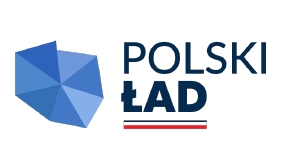 Sulejów 03.02.2023 r.Znak sprawy: IZ.271.1.2.2022dotyczy postępowania o udzielenie zamówienia publicznego prowadzonego w trybie podstawowym bez przeprowadzenia negocjacji pn.: Przebudowa drogi gminnej ulicy Dobra Woda w SulejowieDziałając na podstawie art. 284 ust. 2 i 6 ustawy z dnia 11 września 2019 r. Prawo zamówień publicznych w związku z wpłynięciem do Zamawiającego pytań do przedmiotowego postępowania, Zamawiający udziela następujących wyjaśnień:Pytanie 1 Czy zjazdy do posesji należy zaprojektować z kostki betonowej gr. 8 cm czy z kruszywa łamanego 0/31,5 mm gr. 20 cm? Prosimy o wyjaśnienie niespójnych zapisów w programie funkcjonalno – użytkowym.Odpowiedź 1: Zamawiający pragnie poinformować, że w punkcie 3.16 SWZ zawarł następujący zapis:  „ZAMAWIAJĄCY INFORMUJE, ŻE ODPOWIEDZI NA PYTANIA NR 1-8 i 11 UDZIELONE W POSTĘPOWANIU NR REFERENCYJNY IZ.ZP.271.31.2022 PN. „PRZEBUDOWA DROGI GMINNEJ ULICY DOBRA WODA W SULEJOWIE” NA PLATFORMIE ZAKUPOWEJ (https://platformazakupowa.pl/transakcja/707818) SĄ NADAL AKTUALNE”.Zjazdy do posesji należy zaprojektować z kruszywa łamanego.Pytanie 2W jaki sposób należy obramować projektowane zjazdy do posesji? Prosimy o wskazanierodzaju materiału (krawężnik, obrzeże) oraz miejsca jego zastosowania.Odpowiedź 2: Zamawiający pragnie poinformować, że w punkcie 3.16 SWZ zawarł następujący zapis:  „ZAMAWIAJĄCY INFORMUJE, ŻE ODPOWIEDZI NA PYTANIA NR 1-8 i 11 UDZIELONE W POSTĘPOWANIU NR REFERENCYJNY IZ.ZP.271.31.2022 PN. „PRZEBUDOWA DROGI GMINNEJ ULICY DOBRA WODA W SULEJOWIE” NA PLATFORMIE ZAKUPOWEJ (https://platformazakupowa.pl/transakcja/707818) SĄ NADAL AKTUALNE”.Zamawiający nie przewiduje obramowania zjazdów do posesji.Pytanie 3 Prosimy o zamieszczenie rysunku obrazującego zjazd do posesji wraz z wskazaniem warstw i elementów konstrukcyjnych.Odpowiedź 3:	Zamawiający pragnie poinformować, że w punkcie 3.16 SWZ zawarł następujący zapis:  „ZAMAWIAJĄCY INFORMUJE, ŻE ODPOWIEDZI NA PYTANIA NR 1-8 i 11 UDZIELONE W POSTĘPOWANIU NR REFERENCYJNY IZ.ZP.271.31.2022 PN. „PRZEBUDOWA DROGI GMINNEJ ULICY DOBRA WODA W SULEJOWIE” NA PLATFORMIE ZAKUPOWEJ (https://platformazakupowa.pl/transakcja/707818) SĄ NADAL AKTUALNE”.Zamawiający nie dysponuje przekrojem zjazdów. Zamawiający oczekuje od Wykonawcy wykonania rysunków, w tym przekrojów na etapie wykonywania dokumentacji budowlanej. Zamawiający może określić wymagania, jakie mają spełniać zjazdy, które należy zaprojektować i wymagania te zostały opisane w PFU.Pytanie 4Cześć opisowa PFU wskazuje na zaprojektowanie obustronnych poboczy szer. 0,75 m z kruszywa łamanego gr. 15 cm natomiast cześć rysunkowa w/w dokumentacji wskazuje na wykonanie chodnika z kostki betonowej po stronie lewej natomiast po stronie prawej pobocza z kruszywa łamanego. Prosimy o wyjaśnienie rozbieżności i doprecyzowanie oczekiwań Zamawiającego.Odpowiedź 4: Zamawiający pragnie poinformować, że w punkcie 3.16 SWZ zawarł następujący zapis:  „ZAMAWIAJĄCY INFORMUJE, ŻE ODPOWIEDZI NA PYTANIA NR 1-8 i 11 UDZIELONE W POSTĘPOWANIU NR REFERENCYJNY IZ.ZP.271.31.2022 PN. „PRZEBUDOWA DROGI GMINNEJ ULICY DOBRA WODA W SULEJOWIE” NA PLATFORMIE ZAKUPOWEJ (https://platformazakupowa.pl/transakcja/707818) SĄ NADAL AKTUALNE”.Należy zaprojektować i wykonać pobocza z kruszywa, budowa chodnika nie jest przedmiotem zamówienia.Pytanie 5Część opisowa PFU mówi o powierzchniowym odwodnieniu jezdni, część graficzna rysunki K-01 do K-07 wskazuje jednoznacznie na zaprojektowanie na całej długości drogi kanalizacji deszczowej usytuowanej w jezdni wraz z wykonaniem zbiornika retencyjno – infiltracyjnego. Prosimy o doprecyzowanie informacji w tym zakresie, gdyż wykonanie odwodnienia powierzchniowego wiąże się z zaprojektowaniem rowów przydrożnych.Odpowiedź 5:Zamawiający pragnie poinformować, że w punkcie 3.16 SWZ zawarł następujący zapis:  „ZAMAWIAJĄCY INFORMUJE, ŻE ODPOWIEDZI NA PYTANIA NR 1-8 i 11 UDZIELONE W POSTĘPOWANIU NR REFERENCYJNY IZ.ZP.271.31.2022 PN. „PRZEBUDOWA DROGI GMINNEJ ULICY DOBRA WODA W SULEJOWIE” NA PLATFORMIE ZAKUPOWEJ (https://platformazakupowa.pl/transakcja/707818) SĄ NADAL AKTUALNE”. Zamawiający dopuszcza zastosowanie różnych rozwiązań odwodnienia drogi z uwzględnieniem rachunku ekonomicznego, przy jednoczesnym zachowaniu obowiązujący przepisów i wiedzy technicznej.Pytanie 6W części opisowej programu funkcjonalno – użytkowego przeplata się informacja wielokrotnie o minimalnej szerokości zjazdów na posesję. Wielokrotnie jest wskazana szer. 4,5 m oraz 3,5 m. Prosimy o wyjaśnienie jaką minimalną szerokość zjazdów należy uwzględnić.Odpowiedź 6:	Zamawiający pragnie poinformować, że w punkcie 3.16 SWZ zawarł następujący zapis:  „ZAMAWIAJĄCY INFORMUJE, ŻE ODPOWIEDZI NA PYTANIA NR 1-8 i 11 UDZIELONE W POSTĘPOWANIU NR REFERENCYJNY IZ.ZP.271.31.2022 PN. „PRZEBUDOWA DROGI GMINNEJ ULICY DOBRA WODA W SULEJOWIE” NA PLATFORMIE ZAKUPOWEJ (https://platformazakupowa.pl/transakcja/707818) SĄ NADAL AKTUALNE”.Wymagana minimalna szerokość zjazdów wynosi 4,5m.Pytanie 7Czy projektowana nawierzchnia jezdni ma być obramowana np. (krawężnikiem, opornikiem lub innym elementem betonowym)?Odpowiedź 7:	 Zamawiający pragnie poinformować, że w punkcie 3.16 SWZ zawarł następujący zapis:  „ZAMAWIAJĄCY INFORMUJE, ŻE ODPOWIEDZI NA PYTANIA NR 1-8 i 11 UDZIELONE W POSTĘPOWANIU NR REFERENCYJNY IZ.ZP.271.31.2022 PN. „PRZEBUDOWA DROGI GMINNEJ ULICY DOBRA WODA W SULEJOWIE” NA PLATFORMIE ZAKUPOWEJ (https://platformazakupowa.pl/transakcja/707818) SĄ NADAL AKTUALNE”.Należy zaprojektować jezdnię bez krawężników z poboczem z kruszywa chyba, że ich wbudowanie będzie wynikało z wybranego rodzaju odwodnienia na danym fragmencie drogi.Pytanie 8Prosimy o wyjaśnienie czy istniejący wodociąg, który przebiega założonym przebiegiem konstrukcji drogi nie podlega przebudowie?Odpowiedź 8: Zamawiający pragnie poinformować, że w punkcie 3.16 SWZ zawarł następujący zapis:  „ZAMAWIAJĄCY INFORMUJE, ŻE ODPOWIEDZI NA PYTANIA NR 1-8 i 11 UDZIELONE W POSTĘPOWANIU NR REFERENCYJNY IZ.ZP.271.31.2022 PN. „PRZEBUDOWA DROGI GMINNEJ ULICY DOBRA WODA W SULEJOWIE” NA PLATFORMIE ZAKUPOWEJ (https://platformazakupowa.pl/transakcja/707818) SĄ NADAL AKTUALNE”.Przebudowa wodociągu nie jest przedmiotem zamówienia, z wyłączeniem możliwości zaistnienia kolizji na etapie projektowania.Pytanie 9Prosimy o przesunięcie terminu składania ofert o minimum dwa tygodnie ze względu na brak możliwości przygotowania rzetelnej oferty, której składanie przypada na początek roku 2023. Ze względu, iż jest to początek roku zebranie ofert na materiały oraz usługi budowlane jest nieosiągalne.Odpowiedź 9:	Zamawiający nie wyraża zgody na zmianę terminu składania ofert.  Pytanie 10W nawiązaniu do postepowania ogłoszonego 21.12.2022 r. dotyczącego ,,Przebudowy drogi gminnej ulicy Dobra Woda w Sulejowie’’, udzielonych odpowiedzi przez Zamawiającego, prosimy o załączenie Programu Funkcjonalno Użytkowego, który będzie obrazował zakres robót jaki Zamawiający rzeczywiście będzie chciał wykonać podczas realizacji zamówienia.Odpowiedź 10:Zamawiający informuje, że do niniejszego postępowania został załączony Program funkcjonalno-użytkowy wraz z załącznikami, który stanowi wstępną koncepcję Zamawiającego przebudowy drogi gminnej ulicy Dobra Woda w Sulejowie, natomiast wnioski o wyjaśnienia treści specyfikacji warunków zamówienia i wyjaśnienia Zamawiającego  stanowią integralną część dokumentacji postępowania i zawartej umowy z Wykonawcą. Załączony Program funkcjonalno-użytkowy i wyjaśnienia Zamawiającego stanowią dla Wykonawcy podstawę do opracowania dokumentacji projektowo-kosztorysowej niezbędnej do realizacji inwestycji w formule zaprojektuj i wybuduj. Burmistrz SulejowaWojciech Ostrowski